11 . Справочные сведения о районе путешествия 1.Вид туризма: водный 2. Вид категории: 1-я категория 3. Возрастная группа: 13 детей в возрасте 12-16 лет . 4.Время проведения 2-12 августа 2007 года 5. Район путешествия: Рязанская область, река Пра и р. Ока Маршрут: г. Спас-Клепики - г. Касимов Способ передвижения: На автобусе до места отплытия и от конечного пункта, по рекам на байдарке Руководитель: Федотов Виктор Степанович- руководитель и участник пешеходных, байдарочных, велосипедных туристических походов с 1985 года Зам. руководителя: Агапонов Юрий Вячеславович руководитель и участник пешеходных, байдарочных походов с 1989 года. Ермаков Андрей Иванович - руководитель спортивной секции «Рукопашного боя» Попова Ольга Юрьевна, краевед, участник пешеходных, байдарочных походов с 2000 года I 9. Продолжительность в днях: Поход проходил 11 дней (со2 по 12 августа 2007 года). 2.08.2007 - с.Бондари - С. Константинов о - Г. Спас-Клепики Г. Спас-Клепики- Ершовские выселки 3.08.2007 Ершовские выселки - Ювино 4.08.2007 Ювино- Деулино 5.08.2007 Деулино- Кордон Красинский 6.08.2007 Кордон Красинский - Городное 7.08.2007 Городное- Брыкин Бор 8.09.2007 Брыкин Бор- дневка 9.08.2007 Брыкин Бор - р. Ока -Кочемары 10.08.2007 Кочемары - Клетино 11.08.2007 Клетино-Касимов 10. Протяженность. 1· Наш маршрут на байдарках составил на автобусе 700 км, по реке 270 КМ. с.Бондари - С. Константиново- Г. Спас-Клепики-400 км г. Спас-Клепики - Ершовские выселки-12 км Ершовские выселки - Ювино- 38 км Ювино- Деулино-37 км Деулино- Кордон Красинский- 38 км Кордон Красинский - Городное- 35 км Городное- Брыкин Бор- 18 км Брыкин Бор - Кочемары -42 км Кочемары - Клетино- 30 км Клетино-Касимов-20 км Касимов - Бондари -300 км 111 .Сведения о районе путешествия: а) растителыюсть: лесная, прибрежная средней полосы России б)рельеф: равнина в) г) гидрография: реки Пра и Ока д) климат: умеренно-континентальный е) туристические возможности: экскурсии по Окскому заповеднику, с. Константиново, г. Касимову ж) сведения о транспорте: байдарки з) приобретение продуктов: в местах стоянок: Деулино, Брыкин Бор, ЛашмаДругие сведения о районе путешествия ПРА, река в центре Европейской части России, левый приток Оки. 167 км. В низовьях Пры - Окский заповедник. Берега Пры холмистые, сухие, песчаные, и хотя они довольно густо заселены, место для бивуака найти легко. Пра протекает в открытых и высоких песчаных берегах, кое-где заросших сосновыми лесами и густо заселенных. На этом участке расположен г. Спас-Клепики, где в местной учительской семинарии с 1909 по 1912 г. учился замечательный русский поэт С. А. Есенин. После пос. Рабочая Слобода Пра вступает в зону сплошных лесов. Этот участок реки - один из наиболее живописных уголков. Величественные сосновые боры обступают Пру почти на всем протяжении. Лишь ниже Деулино они постепенно вытесняются дубравами. Многочисленные песчаные косы и отлогие берега образуют великолепные естественные пляжи. Селения находятся далеко друг от друга и обычно в стороне от реки. На берегах много уютных мест, удобных для дневок. Естественных препятствий на Пре 4 (совершали обнос перед с. Горки, у лесохима,(в 7 км ниже Деулино), у Красинского кордона, перед 1-й стоянкой в заповеднике, две запани - под мостом на участке с. Горки и в самом устье Пры. Запани обойти, воспользовавшись протокой нельзя, русло пересохло. На левом берегу на протяжении последних 55 км расположен Окский заповедник (у начала его территории шит с надписью «Заповеднию и правилами поведения). На этом берегу запрещается останавливаться и разводить костры. Управление и музей заповедника - в пос. БрыкинБор. Ниже Брыкина-Бора на правом берегу лесов нет. Вдоль берега тянется густая полоса ивняка, за которой простираются широкие пойменные луга. Ока в месте, где в нее впадает Пра,- широкая судоходная река со сравнительно быстрым течением. Берега открытые, луговые. Маршрут дня закончился на бывшей пристани Кочемары. От г. Спас-Клепики до пр. Кочемары байдарки прошли 220 км. Вверх по течению от Кочемар до Клетино река имеет почти прямое русло. По правому берегу хвойные леса. В г. Лашма на берегу есть хороший родник, где лучше всего и запастись водой на дальнейший путь. Здесь удобно запасаться продуктами, из-за близости магазина. По течению реки из-за разработок щебня и большого движения грузовых барж вода непригодна для приготовления пищи. Берега у Оки каменистые, что создает сложность при причаливании байдарок. На отрезке пути Клетино-Аниково находиться завод на воде по транспортировке щебня его можно обойти как слева, так и справа. Перед Касимовым находиться пункт Государственной инспекции маломерных судов. Конечный пункт на правом берегу Оки перед мостом г. Касимов пос. Приокский. IV. Подготовка к путешествию. Члены туристической секции дома детского творчества уже не первый раз совершают путешествия по рекам России. После походов по Вороне(2005, 2006) и Хопру (2006), началась подготовка к очередному походу на байдарках. В начале решили определиться с маршрутом. После долгого изучения различных вариантов, остановились на путешествии по реке Пра от г. СпасоКлепики до реки Оки и по Оке до г. Косимов Рязанской области. По дороге в Спасо-Клепики наметили посетить усадьбу-музей в с. Константинове на родине поэта Сергея Есенина и на реке Пра - Окский заповедник. Началась подготовка к путешествию. Байдарки требовали серьезного ремонта. Ребята с энтузиазмом взялись за это дело. Перебрали все части байдарок, подготовили кожи и запасные запчасти. Составляли списки материального обеспечения и готовили снаряжение. Все учащиеся прошли вводный и ежедневные инструктажи по техники безопасности похода: во время движения на байдарке, при продвижении по городу, по правилам поведения в природе и на воде. v. Техническое описание похода. 2 августа группа в количестве 17 человек, 8 из которых новички собрались на базе. Шел сильный дождь, сверкала гроза. При подъезде к базе я встретил Самсонова Васю весь мокрый он шел с рюкзаком. Настроение у него было боевое. Всю дорогу шел также дождь. В полдень проехали г. Рязань и через час въехали в с. Константинове. Село красивое, ухоженное. По тропинкам бродят многочисленные туристы. Оно стоит на берегу Оки. Посетили дом-музей, где жил С. Есенин. Переправившись на паром е через Оку, мы въехали в лес, где расположилась рязанское десантное училище. На КПП спросили у гулявших десантников дорогу через лес, после они долго не отпускали с просьбой погулять с ними. После уговоров поехали дальше через лес. Дорога грунтовая ехали медленно. В  седьмом часу вечера прибыли в г. Спасо-Клепики. Спустили загруженные байдарки на Пру, шел мелкий дождь. Река была мелководной, веслом задевали дно. В 21.30 причалили к берегу возле поселка Ершовские выселки. Там же отметили маршрутную книжку. Началась работа по организации ночевки. Нужно было поставить палатки, накачать матрацы, заготовить дрова для костра, чтобы приготовить ужин, согреться, подсушить вещи. Ночью прошел сильный дождь с грозой. Вечером ходили в село за водой, утром она оказалась красной.Утром по берегам реки началась лесная зона Вода в Пре красно-бурого цвета из-за того, что ручьи, питающие реку, берут начало из торфяников и обогащена железом. По химическому составу она считается чистой. Стали встречаться топляки (затопленные деревья). Смотреть приходилось в оба. Если зазеваешься, байдарка зависнет на топляке, и можно получить повреждение. Кроме того, уровень реки сильно снизился из-за засушливого лета, и лодки то у одного, то другого экипажа садились на мель. В полдень сделали привал на песчаном острове, и впервые решили искупаться в Пре. После обеда пошел сильный дождь, но наш караван продолжил путь. Вечером остановились на ночлег в специально оборудованном месте. Предьщущими туристами были приготовлены из бревен стол и скамейки. После небольшого общения все пошли спать под шум дождя. Поход наш проходил по оживленному туристическому маршруту. Сказывалась близость г. Москвы, около 200 км. По берегам - палатки отдыхающих, а на реке - любители водного туризма. Центром туризма, на реке Пре считается поселок Деулино, находящийся на расстоянии 90 км от г. Спасо- Клепики. В поселке заканчивают свой маршрут большинство туристических групп. В Деулино, по намеченному плану, мы должны были прибыть на третий день. Дождь прекратился, потеплело. Учитывая нашу скорость продвижения, Баскаков Дима посчитал, что на ночевку мы станем рано. Но тут наш путь преградил завал больших деревьев, которые от берега до берега громоздились друг на друге. Впервые в своей истории походов мы столкнулись С такой преградой. Обследовав территорию и убедившись, что лазейки для прохода по воде нет, решили разгрузить байдарки и по суше пронести их за завал. Так и сделали. Когда вся работа была закончена, двинулись дальше. Вскоре показался мост с. Горки. Здесь путешественников ждало разочарование. Под мостом опять был завал, свободного прохода не было видно. При тщательном изучении преграды оказалось, что лодки не разгружая, можно переправить через узкий проход, где деревья были затоплены под водой на небольшой глубине. Началась переправа. Нам пришлось опуститься в воду. С. Плешаков и Ю.В. Агапонов принимали байдарки, стоя в воде. А Бурашников Саша и Кошелев Вася подавали их. Вдоволь "накупавшись" в холодной воде, мы продолжали путь. Преодолевая поворот за поворотом, с нетерпением ждали появления на горизонте с. Деулино, так как в этот день прошли длинный путь в 40 км, И все устали. Но вот показались дома. Плешаков Саша, который был ответственным за снабжение водой, со своей напарницей Сошниковой Ириной отправился за живительной влагой. Остальные внимательно изучали берега для хорошей стоянки. В семь часов вечера на левом берегу нашли хорошо оборудованное место для ночевки, недалеко от моста, ведущего в центр поселка. Каждый занимался своим делом. Одна группа ушла в населенный пункт закупать продукты, другие готовили ужин и оборудовали лагерь для ночевки. Утро следующего дня началось как обычно - пошел дождь, к которому уже привыкли. Отдыхающие заинтересовались нашей группой. После знакомства предложили нам помощь. Так как в магазине хлеба было мало, а на большом протяжении пути населенные пункты отсутствовали, наши новые знакомые, офицеры-десантники из г. Рязани, поделились с нами продуктами питания: хлебом, пойманной рыбой и даже подарили нам арбуз. Пополнив продуктовый запас, мы продолжили наше путешествие. В обед на отдыхе провели соревнование с печеньями. Желающие выстроились на старте, цель коробка с остатками от печенье и кто быстрее  заберет остатки. Кошелев Вася нырнул в коробку с головой, ему и больше всех досталось. Вскоре выглянуло солнце. После обеда преодолели еще один завал. К вечеру долго искали место стоянки среди крутых берегов, заросших кустарником. Наконец, нашли небольшую поляну, оборудованную для отдыха туристов. С трудом разгрузили байдарки (мешала большая глубина у высокого берега). Девочки начали готовить уху из подаренной рыбы. Распространявшийся запах еще больше развивал аппетит. Но вот уха готова, она удалась на славу. То один, то другой просили добавки, постукивая ложками. На десерт был арбуз. После ужина сытые и довольные все наслаждались природой. Следующее утро выдалось солнечным, чему все были очень рады. Собрав палатки, не теряя времени на их просушку, двинулись. В путь, который уже проходил по безлюдной местности. На реке стало больше встречаться топляков. Течение снесло байдарки на завал. На наше счастье здесь мы встретили туристов из Подмосковья (Коломны), которые не первый год ходят по этому маршруту. Они помогли нам перенести байдарки, с ними мы обсудили дальнейший маршрут. Через несколько километров начиналась территория заповедника. Здесь особые требования. Ночевка разрешается только в специально обозначенных местах. Через час, на левом берегу, увидели щит. На нем схема территории, указаны места ночевок. До реки Оки, куда впадает река Пра, 55 км, до центральной усадьбы заповедника - Брыкин бор - 35 км. Посоветовавшись, решили идти до первого лагеря. На ночевку остановились рано. В пяти километрах находилось село Городное, и мы решили сходить за питьевой водой и хлебом. Дорога лежала через лес. Вначале пути любовались деревьями. Но потом, ели стали представлять собой чащобу, ветки росли до земли. Продвигаться стало труднее. Проблему создавали комары и различные насекомые. Ребята мужественно отбивались от них. Но вот лес поредел, и вскоре мы прибыли на место. Село оказалось небольшим, отсутствовали магазин и школа. Но нам помогли местные жители. Загруженные, отправились в обратный путь. Но вот героический поход в деревню подошел к концу, мы прибыли на нашу стоянку. Нас встретили с радостью. Пока мы ходили в село, рядом с нами остановились наши старые знакомые туристы. Вечером с ними долго обсуждали путешествие, делились впечатлениями. У них имелась спутниковая навигация, с которой они нас ознакомили. До Брыкина Бора оставалось 18 км. Стояла жаркая погода.ЗО'С. Все потемнели от загара. Чтобы освежиться часто останавливались для купания. Кошелев Вася забыл кепку на месте отдыха, ему пришлось вернуться за ней. Хотя все говорили, что это плохая примета. Так и случилось.  В 16.00 часов, когда до места ночевки оставалось немного, произошло ЧП. Экипаж тройки, куда входили Ермаков, Павлов, Баскаков наткнулись на корягу. Байдарка сразу стала наполняться водой. Хорошо, что река в этом месте была мелкая. Байдарку вынесли на берег. Повреждение оказалось серьезное. Разрез составлял 60 см. 	При обсуждении сложившейся ситуации были предложения разобрать байдарку и все вещи распределить между другими экипажами. Но, подумав, пришли к выводу, что нужно ее чинить. После починки байдарку спустили на воду. К счастью, она не протекала. В Брыкин Бор прибыли позднее намеченного срока. Причалив к специально отведенному месту, увидели, что село находится в 200 метрах. В это день отметили день рождения у Андрея Ивановича пельменями. В течение всего похода была проблема с хлебом, встречались длительные участки пути глухих, без магазинов. А в магазинах, что были хлеба вдоволь купить нельзя. В Брыкином Бору ребята нашли оставленный давно хлеб. Он был черствый и плесневый, они его обрезали и съели. В селе решено было провести дневку, запастись продуктами, посетить местные достопримечательности: заповедник  зубров и лебедей, музей природы Вечером Кирюхину Максиму при приготовлении пельменей обожгли кипятком ногу. На следующий день похолодало, дул сильный встречный ветер. Сегодня мы должны выйти на Оку. По пути веселились, у Самсонова В. я не заметно взял с байдарки майку. И через несколько времени бросил впереди, он был сильно удивлен, когда достал свою плавающую майку из реки. Посылались разные версии. Могла щука или орел принести сюда, а может по соседней протоке обогнать.  Экипаж Самсонова В. и Агапонова Ю.В. постоянно клеили байдарку. В устье реки Пра есть опасность пойти по старому руслу, уходящему влево. Все ждали появление Оки. И вот, наконец перед нами живописная картина, река Ока с широким руслом. Все были в восторге от вида. Ветер на реке нагонял  большую волну. Пошли с опаской рядом с левым берегом. Остановились на обед возле высокого берега. С берега виделась красивая панорама реки.  В Кочемары мы пришли уставшие, село далеко. Поэтому в магазин не пошли. Макароны варили дважды. Первой порции не хватило.Вверх по течению от Кочемар до Клетино река имеет почти прямое русло. По пути увидели на правом берегу старую заброшенную церковь, в 3 км. Виднелось село Рубецкое. Мы с Бурашниковым первыми пошли в церковь вокруг кусты сирени и могилы. Центральный вход закрыт, зашли с другого входа. Спрятались внутри, поджидая остальных. Поравнявшись рядом с нами, мы из окна напугали. Страха они натерпелись большого, но все живы остались. На обратном пути запаслись яблоками. По правому берегу росли хвойные леса. В г. Лашма на берегу есть хороший родник, где лучше всего и запастись водой на дальнейший путь. Здесь удобно запасаться продуктами, из-за близости магазина. По течению реки из-за разработок щебня и большого движения грузовых барж вода непригодна для приготовления пищи. Берега у Оки каменистые, что создает сложность при причаливании байдарок. У Клетино провели учения по спас работам, экипаж Бурашникова и Кирюхина перевернулся, хотя Кюрихин Макс этого не знал и натерпелся страха. На отрезке пути Клетино-Аниково находиться завод на воде по транспортировке щебня его можно обойти как слева, так и справа. Перед Касимовым находиться пункт Государственной инспекции маломерных судов. Несколько раз мимо нас проходил катер ГИМС, но не остановил. Хотя у Бурашникова байдарка была вся рваная, мы ее прикрыли майками. Конечный пункт на правом берегу Оки перед мостом справа. г. Касимов - пос. Приокский. Ходили в магазин. Вечером была война, все были в икре кабачковой. При выезде автобус забуксовал в песках, но после долгих усилий автобус вызволили из плена. На следующий день ездили на экскурсию в г. Касимов. Понравился всем краеведческий музей. Много древних подлинных экспонатов, в том числе татарских вещей. Город ровесник Москве. Долго ходили с маршрутной книжкой. Нигде не было печати со словом Касимов, но и это уладили. Теперь наш путь лежал домой. Наш маршрут на байдарках составил на автобусе 700 км, по реке 270 J1uчное снаряженuе Куртки, головные уборы: кепка, шапка, дождевики, сменная одежда, носки, спортивная обувь, парадная одежда, предметы личной гигиены. Медицинская аптечка Бинт, 	ЖГУТ,пластырь, 	шина, 	дизенфицирующие противовосталительные средства, обезболивающие средства, средства, сердечные средства,. средства, желудочные Список ремонтного набора Молоток, поссатижи, гвозди, болты и проволока разных ножницы, клей, резина для заплат, веревка, наждачка, одеколон. диаметров, Список продуктов Хлеб, батон, сушки, печенье, сухари, конфеты, макароны, рис, крупа гречневая, пшено, картофель, капуста свежая, салат маринованный, морковь, помидоры, огурцы, лук, чеснок, тушенка, консервы, икра кабачковая, колбаса копченая, масло подсолнечное, масло топленое, соль, сахар, чай, кофе, минеральная вода, сок натуральный, рыба вяленая, фрукты. Смета расходов Бензин- __ 6000_ руб Питание - 8 000 руб Итого: _14000_ руб Во время путешествия необходимо постоянно вести инструктажи безопасности, так как на реке Пре большое количество мелей завалов, подводных коряг. На Оке большую сложность создает волна, встречный ветер и каменистые берега. При разработке маршрута необходимо учитывать уровень воды в реке и сложность в пополнении запасов пищи на Пре, так как территория малозаселена. ,-uU 1. VIП. Заключения и рекомендации Запланированный участок похода был пройден в намеченные сроки, по плану. Таблица выполненных заданий. 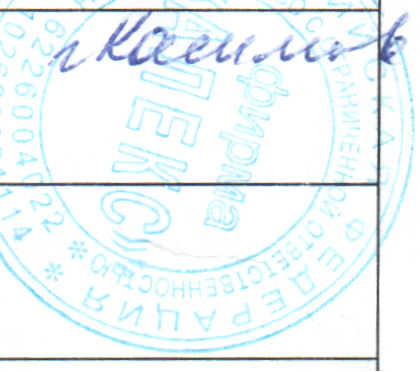 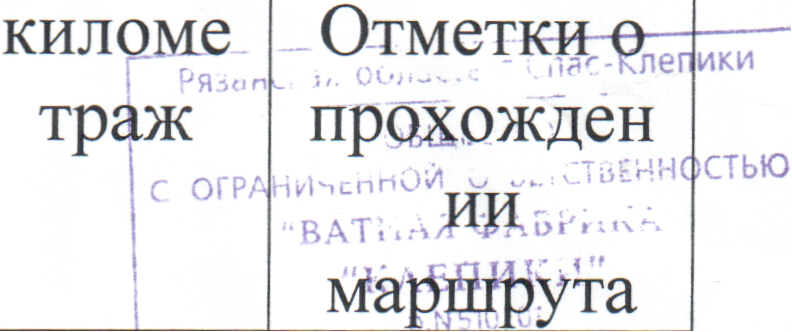 АДМИНИСТРАЦИЯ БОНДАРСКОГО РАЙОНА ТАМБОВСКОЙ ОБЛАСТИ 2007 с. Бондари 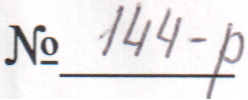 30.02.2007 Об организации туристического похода на байдарках В соответствии с постановлением администрации района от 07.05.2007 NQ 105 «Об обеспечении отдыха, оздоровления и занятости детей в 2007 году»: 1. Ведущему специалисту отдела культуры, спорта, молодежной политики администрации района (Федотов) организовать туристический поход на байдарках в количестве 19 человек по маршруту город Спасо-Клепиково-город Косимов по рекам Пра, Ока Рязанской области со 2 по 12 августа 2007 года. 2. Муниципальному образовательному учреждению «Митропольская средняя общеобразовательная школю> (Крючкова) выделить автобус 2, 12 августа 2007 года для поездки детей участников похода на байдарках в город Спасо-Клепиково, город Косимов. 3. Утвердить смету расходов на питание и проезд школьников участников похода на байдарках, согласно приложению. 4. Директору муниципального учреждения «Централизованная бухгалтерия по обслуживанию учреждений бюджетной сферы Бондарского района» (Васильева) выделить денежные средства в сумме 6000 рублей на бензин для поездки участников похода на байдарках. 5. Отделу бухгалтерского учёта и отчётности администрации района (Евсеева) выделить денежные средства в сумме 6000 рублей на питание участников похода на байдарках. 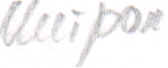 АДМИНИСТРАЦИЯ БОНДАРСКОГО РАЙОНА ТАМБОВСКОЙ ОБЛАСТИ РАСПОРЯЖЕНИЕ с. Бондари Об организации туристического похода на байдарках И.О.главы администрации района 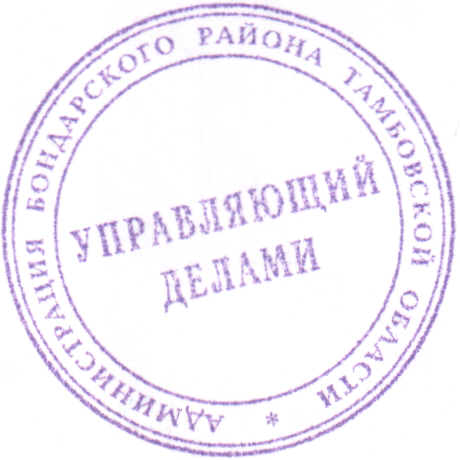 Е.М. Яковлева и писок грNQ Фамилия Фамилия Год Наличие Наличие туристического туристического туристического обязанность п.п имя рожде опыта в годах опыта в годах ния 1 Агапонов Агапонов 1994 2 водных похода, участник 2 водных похода, участник 2 водных похода, участник 2 водных похода, участник 2 водных похода, участник Разработчик Владислав Владислав обл. соревнований соревнований соревнований по маршрута туризму туризму 2 Баскаков Баскаков 1995 Участник обл. Участник обл. соревнований соревнований соревнований Ответственный Ответственный Дмитрий Дмитрий по туризму, водный поход 1 по туризму, водный поход 1 по туризму, водный поход 1 по туризму, водный поход 1 по туризму, водный поход 1 за снаряжение категории категории 3 Самсонов Самсонов 1994 Участник обл. Участник обл. соревнований соревнований соревнований эколог Василий Василий по туризму по туризму 4 Павлов Павлов 1994 - краевед Илья Илья 5 Кирюхин Кирюхин 1994 Участник обл. Участник обл. соревнований соревнований соревнований краевед Максим Максим по туризму по туризму 6 Плешаков Плешаков 1989 Участник обл. Участник обл. соревнований соревнований соревнований Фотограф, Александр Александр по туризму, байдарочных байдарочных байдарочных мастер по походов походов ремонту 7 Сошникова Сошникова 1990 Участник обл. Участник обл. соревнований соревнований соревнований краевед Ирина Ирина по туризму, байдарочных байдарочных байдарочных походов походов 8 Бурашников Бурашников 1993 Участник обл. Участник обл. соревнований соревнований соревнований Костровой Александр Александр по туризму, байдарочных байдарочных байдарочных походов походов 9 Кошелев Кошелев 1993 Участник обл. Участник обл. соревнований соревнований соревнований телеоператор Василий Василий по туризму по туризму 10 Ярыгина Ярыгина 1987 Участник обл. Участник обл. соревнований соревнований соревнований повар Елена Елена по туризму по туризму 11 Суханин Суханин 1991 - Участник Участник обл. обл. костровой Алеша Алеша соревнований соревнований по туризму, туризму, байдарочных байдарочных походов, походов, победитель обл.соревнованиЙ победитель обл.соревнованиЙ победитель обл.соревнованиЙ победитель обл.соревнованиЙ победитель обл.соревнованиЙ по ориентированию на воде по ориентированию на воде по ориентированию на воде по ориентированию на воде 12 Рзянина 1989 Участник обл. Участник обл. соревнований медпомощь Мария по туризму, байдарочных походов походов 13 Агапонов 1991 Участник обл. Участник обл. соревнований эколог Дмитрий по туризму по туризму Дни километраж Ходовые Фактическое и Краткая перехода часы рекомендуемое характеристика место ночлега погоды 2.07.2007 400 км на автобусе 8ч Ершовские Утро: дождь, +18 12 км на байдарке 2,5 ч выселки Ночью: дождь +16 3.07.2007 38 км 8ч Ювино + 18,после обеда дождь+14 4.07.2-07 37км 8ч Деулино +20, пасмурно 5.07.2007 48 км 8 ч. Кордон +17, дождь Красинский 6.07.2007 35 км 7ч Городное Ясно, +25 7.07.2007 18 км 3 ч. Брыкин Бор День: Ясно,+29 Ночью дождь + 14 8.07.2007 дневка - Брыкин Бор Утро: туман + 17 День: Ясно, +30 9.07.2007 42км 10 ч Кочемары Ясно, +24, встречный ветер 10.07.2007 30 км 5ч Клетино Ясно, +27 11.07.2007 20км 3ч Касимов Ясно,+З0 12.07.2007 300 км 6ч Бондари Ясно, +27 список группового снаряжения список группового снаряжения Наименование количество спасжилеты 10 байдарки 8 (3)палатки 7 матрасы надувные 10 костровище 1 котелки 2 спальники 25 пила. 1 топор 1 стол 1 пленка полиэтиленовая 8 веревка 8шт. Фотоаппарат 1 видеокамера 1 N~ Выполненные задания Выполненные задания Выполненные задания Результат Результат п.п 1 Экскурсия по усадьбе усадьбе с. Константиново, Константиново, Константиново, Посещение Посещение Посещение дома дома С. родине С. Есенина родине С. Есенина родине С. Есенина Есенина, Есенина, приобрели приобрели приобрели буклеты, сувениры буклеты, сувениры буклеты, сувениры буклеты, сувениры буклеты, сувениры 2 Знакомство с памятниками архитектуры: Знакомство с памятниками архитектуры: Знакомство с памятниками архитектуры: Знакомство с памятниками архитектуры: Знакомство с памятниками архитектуры: Знакомство с памятниками архитектуры: Знакомство с памятниками архитектуры: с. Посетили Посетили церковь, церковь, церковь, Рубецкое,п.ПриокскиЙ Рубецкое,п.ПриокскиЙ Рубецкое,п.ПриокскиЙ Рубецкое,п.ПриокскиЙ познакомились познакомились познакомились познакомились познакомились с типичной типичной архитектурой архитектурой архитектурой архитектурой конца 19 века конца 19 века конца 19 века 3 Посещение музея природы и зубрового и Посещение музея природы и зубрового и Посещение музея природы и зубрового и Посещение музея природы и зубрового и Посещение музея природы и зубрового и Посещение музея природы и зубрового и Посещение музея природы и зубрового и Посещение музея природы и зубрового и Познакомились Познакомились Познакомились Познакомились Познакомились с журавлиного питомников с. Брыкин Бор, журавлиного питомников с. Брыкин Бор, журавлиного питомников с. Брыкин Бор, журавлиного питомников с. Брыкин Бор, журавлиного питомников с. Брыкин Бор, журавлиного питомников с. Брыкин Бор, журавлиного питомников с. Брыкин Бор, журавлиного питомников с. Брыкин Бор, видами видами животных животных животных древнего поселения. древнего поселения. древнего поселения. обитающих обитающих обитающих в заповеднике заповеднике заповеднике 4 Экскурсия в краеведческий краеведческий краеведческий краеведческий музей г. Познакомились Познакомились Познакомились Познакомились Познакомились с Касимов историей историей города города города Касимова Касимова 5 Сбор образцов пород щебня, залегающего в Сбор образцов пород щебня, залегающего в Сбор образцов пород щебня, залегающего в Сбор образцов пород щебня, залегающего в Сбор образцов пород щебня, залегающего в Сбор образцов пород щебня, залегающего в Сбор образцов пород щебня, залегающего в Сбор образцов пород щебня, залегающего в 3 образца 3 образца бассейне реки Оки бассейне реки Оки бассейне реки Оки 6. Наблюдение Наблюдение за птицами птицами птицами Окского Окского Увидели: Увидели: уток, уток, цаплю, цаплю, заповедника чаек, коршун, коршун, коршун, скопа, скопа, зимородка. зимородка. 7 Экологический десант в местах стоянок Экологический десант в местах стоянок Экологический десант в местах стоянок Экологический десант в местах стоянок Экологический десант в местах стоянок Экологический десант в местах стоянок Экологический десант в местах стоянок Очищено Очищено от мусора мусора 5 мест ночевок мест ночевок мест ночевок 